РОССИЙСКАЯ ФЕДЕРАЦИЯ ИРКУТСКАЯ ОБЛАСТЬМУНИЦИПАЛЬНОЕ ОБРАЗОВАНИЕ «ГОРОД СВИРСК»Муниципальное общеобразовательное учреждение«Средняя общеобразовательная школа № . Свирска»Форма отчета о деятельности образовательных организаций, реализующих направления региональных тематических инновационных комплексовПолное наименование ОО:Муниципальное общеобразовательное учреждение «Средняя общеобразовательная школа №2 г. Свирска»Реализуемое направление/ тема (2019 год)Обеспечение преемственности ООП, форм организации образовательного процесса НОО и ОООПроблема, на решение которой направлена инновационная деятельность ООCоздание условий для обеспечения преемственности между начальной и основной школой в условиях модернизации образовательного процесса, обеспечение единства целевой и содержательной преемственности учебной деятельности на всем протяжении образовательного процесса.Создание образовательной среды школы, обеспечивающей  преемственность в достижении метапредметных результатов4.Проведённые мероприятия (основные)1. Работа проблемной группы учителей начальных классов и учителей, преподающих в 5 классе (выработка единых требований по организации образовательного процесса, анализ итоговой адаптации обучающихся в начальной школе, подготовка рекомендаций по осуществлению преемственности).2. Единый  методический день по проблемам преемственности: открытые уроки в 3,4-х классах для учителей основной школы, открытые уроки в 5,6-х классах для учителей начальной школы. (анализ проведённых уроков, подготовка рекомендаций о соблюдении преемственности форм и методов организации учебной деятельности, апрель 2019 года)3.Мониторинг достижения обучающихся 4 классов планируемых результатов освоения ООП НОО (апрель 2019г.)4. Мониторинг психологического состояния обучающихся 4,5 классов (апрель,октябрь 2019г.)5.Осуществление психологического сопровождения учебной деятельности педагогов, Консультации для педагогов по темам:-  «Подготовка выпускников начальной школы к обучению в основном звене»;-  мониторинг готовности к обучению в основном звене;-  проведение психолого-педагогического консилиума - «Проблемы преемственности при переходе детей из начальной школы в основную школу».- Консультирование классных руководителей 5 классов по результатам диагностики адаптации.- Рекомендации «Как работать с гиперактивными детьми» Рекомендации «Как работать с гиперактивными детьми».Коррекционно-развивающее: Коррекционно-развивающие занятия для детей с низким уровнем адаптации, коррекционные занятия с детьми, испытывающими трудности в обучении по развитию памяти, внимания, логического мышления Обучающихся:Диагностическое: Диагностика уровня тревожности 5 кл.Профилактическое: Адаптация 5-х классов (тренинг адаптации).Консультативное: Консультирование детей, имеющих трудности адаптации и дезадаптивное поведение.6.Проведение классно-обобщающего контроля в 5 классе с целью выявления степени адаптации пятиклассников к обучению в основной школе.(октябрь2018г.)7. Проведение классно-обобщающего контроля в 4 классе с целью определения уровня сформированности   учебных достижений  выпускников на уровне начального общего образования; контроля  за уровнем подготовленности обучающихся 4 класса к  продолжению образования на уровне основного общего образования,  учёта индивидуальных особенностей и личностных качеств учащихся при переходе школьников к условиям обучения  на уровне основного общего образования, соблюдения принципа преемственности в  условиях ФГОС, определения степени усвоения образовательных программ по предметам   учебного плана.(апрель 2019г.)8.Подготовка обучающихся 4-9 классов к защите ИИП (по отдельному плану, который предусматривает:- формирование НПБ;- формирование модели, обеспечение единых требований к оформлению и защите ИИП.9. Участие в августовской конференции  «Стратегические цели и актуальные задачи обновления содержания и повышения качества образования»- «Использование нетрадиционных форм урока в начальной школе как один из способов повышения качества обучения в соответствии с требованиями ФГОС» (1 чел)- «Организация и реализация проектной деятельности предмета «Технология» (5-8 класс).(1 чел.)- «Подготовка и проведение урока математики по ФГОС как средство повышения качества образования. Из опыта работы.» (1 чел)10. Методический семинар « Формирование системы работы школы  по повышению качества подготовки учащихся к итоговой аттестации в форме ОГЭ и ЕГЭ на уроках начального, основного и среднего общего образования. (апрель 2019 г.)- «Работа на уроке по подготовке к ВПР в начальных классах».- С.В. Михалков «Зеркало» (литературное чтение) 4 класс- «Россия вступает в 20 век» (окружающий мир) 4 класс11. Участие в НПК «В мир поиска, в мир творчества, в мир науки» (4 классы, 5-9 классы).Конкурс «Интеллектуальный марафон»-2 классКонкурс «Грамотей» -3 классКонкурс «Ученик-задачник»-3 классКонкурс «Интеллектуальный марафон»-1 класс12.Участие в стажерских сессияхРегиональная стажировочная конференция «ФГС ОО: от цели к результатам» (4 чел)Региональная стажировочная сессия «Развитие кадрового потенциала в условиях внедрения Профстандарта на примере Усольского районного муниципального образования. (2 чел.)13. Курсовая подготовка- «Особенности исследовательского проекта в начальной и основной школе». (1 чел.)-  НПК «Деятельность специалистов психолого-педагогического консилиума по - организации сопровождения дошкольников и младших школьников с ОВЗ» (1 чел.)- Вебинар «Модернизация содержания и технологий, направленных на достижение планируемых результатов ФГОС на уроках английского языка во 2 –11 классах (на примерах курсов и пособий издательства «Титул»)»(1 чел.)- «Продуктивность учебной деятельности младших школьников образовательного учреждения» (1 чел.)- « Исследовательская деятельность школьника: содержание, структура, опыт» (1 чел.)- «Современная образовательная среда как фактор достижения образовательных результатов в условиях реализации федеральных государственных образовательных стандартов начального, основного и среднего общего образования» (3 чел.)14. Вопросы  преемственности рассматривались на заседаниях МО «Итоги входного контроля  5 класс», методического совета «О проблемах преемственности в 4-5 классах. Адаптация пятиклассников».15. Преемственность во внеурочной деятельности:Полученный результат/продукт/изменения в рамках реализации инновационного проектаИзменения в состоянии педагогов (осознание целесообразности разработки новой модели образовательной среды, обученность в соответствии с содержанием проекта и признанными в современной педагогике ценностями образования, овладение адекватными методиками и технологиями профессиональной деятельности, самоопределение на личностный рост и развитие).Пакет методических материалов по итогам  реализации проекта (методические рекомендации: памятка для учителей, работающих в начальной школе, памятка для классного руководителя 5-го класса , рекомендация для учителей, работающих в 5-х классах, рекомендации для родителей пятиклассников, разработки уроков, разработки классных часов)6.Опыт, который можно представить на региональном уровне в рамках реализации инновационного проекта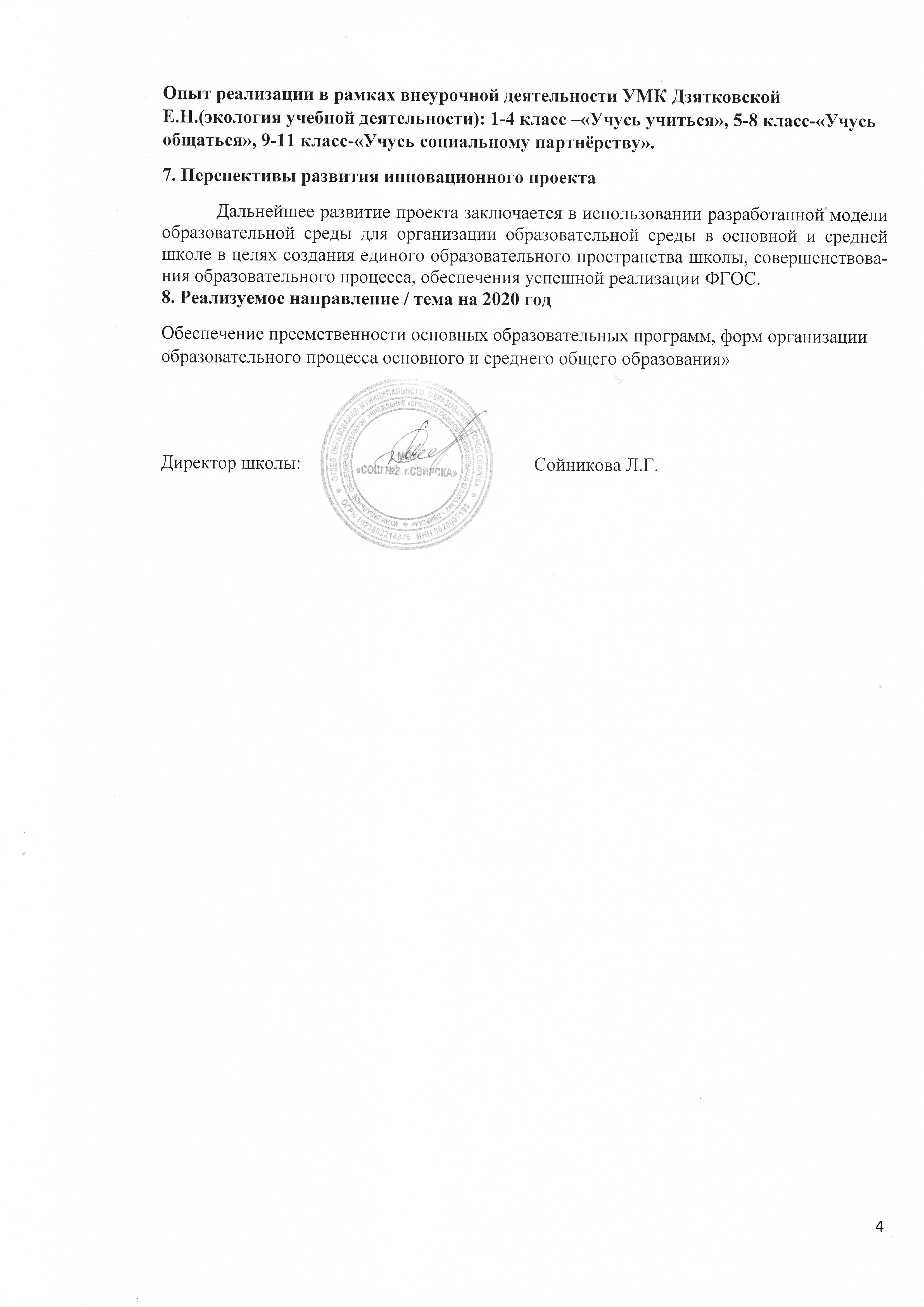   Направление1-4 класс5-9 классСпортивно-оздоровительное направлениеТанец (4 часа)Танец ( 2 часа)Социальное направлениеУчусь учиться (3 часа)Учусь общаться (3,5)ОбщеинтеллектуальноеЗанимательная математика (3 часа)В будущее со знание математики (5часов)ОбщеинтеллектуальноеШахматы (4 часа)Шахматы (2 часа)Общекультурное  направлениеПрирода и фантазия (1 час)Природа и фантазия (3 часа)Общекультурное  направлениеФотодело (1 час)Фотодело (1 час)Общекультурное  направлениеВесёлая петелька(1 час)Весёлая петелька(2 часа)